「樹上看見的世界」攀樹體驗營活動計劃書活動目的攀樹運動在海外許多國家已經發展許多年，是一個安全又具有環境教育意義的活動，在大樹的環抱下從地面到高空，挑戰三度空間的冒險活動，提升專注力，激發生命韌性的寬度，也會影響我們看待自己的方式。教育偏重知識的傳遞，人們失去與自然互動的機會。讓我們透過五官及四肢的運用，在森林找到有趣的發現，觸動靈感，想像空間拓展到無限。 辦理單位(一)主辦單位：金門縣環境保護局(二)協辦單位：金門縣養護工程所(三)承辦單位：長慧環境科技有限公司活動時間：108年3月23日(星期六)，活動共分為兩梯次。第一梯次上午8點至12點。第二梯次下午1點30分至5點30分。活動地點金門縣稚暉亭(金門縣金城鎮西海路一段往水頭方向)參加對象為金門縣全體縣民。考量活動安全性，參加者年至少需國小三年級以上；且行動方便者為佳。為擴大參與對象，以106年及107年未參加者本項活動者優先報名；若已參加過人員將列為備取。報名方式每梯次活動開放30個名額，參加者均可提供4小時環境教育學習時數，報名時間自即日起直至額滿為止。填妥報名表後回傳至kmepbee@gmail.com信箱或傳真至082-337483，報名後請來電確認。聯絡人：吳宗澔 先生，聯絡電話：082-337483。活動內容(一)稚暉亭環境導讀吳稚暉病逝世於台大醫院，由專機送到金門海葬。海葬之處位於大小金門的海面上，建庭立像作為紀念，隔年五月，在水頭畔建造的紀念亭完工。之後又陸續經過幾次建與環境美化才有現在的面貌，並成為「金門新二十四景」之一「吳亭滄浪」所在地「稚暉亭」，過去在金門當過兵的人多數來過這裡，也留下了許多紀念的影像，在減少駐軍的現在，稚暉亭成為一種寧靜的存在。 (二)認識攀樹環境及器材樹木能夠耐重的程度，可能遠高於你我想像，直徑10公分的樹，耐重程度可能達到一噸重，但隨著樹種以及樹木生長的情況而有所不同，因此，在進行攀樹活動之前，攀樹師已先行針對現場環境及樹木進行風險評估，並介紹如何認識樹木的健康狀況，以瞭解眼前所將攀爬的樹木，為何能夠符合攀爬的安全需求。(三)擁抱大樹參與學員將由攀樹師引導如何安全地上攀及下降，透過攀樹基本技巧的示範以及學習，讓學員能夠學習安全及不傷害樹木的攀爬方式，除了攀樹之外，更有機會可以在空中體驗攀樹專用的吊床，感受截然不同的視野，體驗重回大地之母懷抱的意境。活動流程預期成效使參與者在攀爬的過程中體驗及探索自我，大自然是孩子最好的學習場域、最棒的遊戲場，藉由這項活動除了激發個人潛能之外，也同時帶入環境保護的概念，讓青少年學習如何從不同的角度親樹、愛樹、不傷害樹的方式，體會大自然的美好，另外讓參與者了解有關於吳稚暉與稚暉亭的歷史。注意事項(一)參與學員請務必攜帶個人環保杯，隨時補充水分。(二)請穿著輕便舒適服裝(以長褲長袖為佳)、運動鞋。「樹上看見的世界」攀樹體驗營活動報名表如需環境教育時數，請填寫服務單位及身分證字號。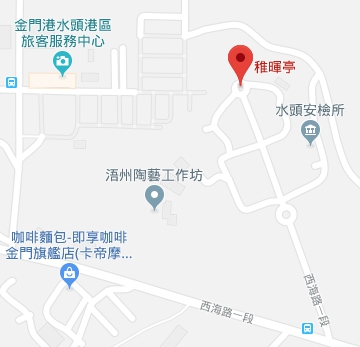 報名方式：傳真報名：將報名表傳真至 (082)337483 (傳真後請來電確認)。信箱報名：將報名表E-mail至kmepbee@gmail.com信箱，報名成功將回信通知。報名時間: 報名時間即日起至額滿為止。活動地點：金門縣稚暉亭(金門縣金城鎮西海路一段往水頭方向)活動時間：3月23日(星期六)，第一場次8:00-8:20報到，第二場次13:30-13:50報到。聯絡資訊：(082)337483 吳宗澔 先生注意事項：1.參與之學生至少須就讀國小三年級以上。2.報名額滿為止，基本資料請務必填寫完整。3.請攜帶個人環保杯隨時補充水分。4.以前屆未參加者優先報名，若已參加過為備取。5.如報名後因故無法參與請務必提前來電告知。第一梯次第一梯次第一梯次時間活動內容課程講師08:00-08:20報到長慧環境科技08:20-08:40稚暉亭環境導讀長慧環境科技08:40-09:00認識攀樹、環境及樹木評估國際樹木學會(ISA)認證攀樹師翁恒斌團隊09:00-09:30攀樹&器材介紹及示範國際樹木學會(ISA)認證攀樹師翁恒斌團隊09:30-11:30擁抱大樹國際樹木學會(ISA)認證攀樹師翁恒斌團隊11:30-12:00心得分享-賦歸國際樹木學會(ISA)認證攀樹師翁恒斌團隊第二梯次第二梯次第二梯次時間活動內容課程講師13:30-13:50報到長慧環境科技13:50-14:10稚暉亭環境導讀長慧環境科技14:10-14:30認識攀樹、環境及樹木評估國際樹木學會(ISA)認證攀樹師翁恒斌團隊14:30-15:00攀樹&器材介紹及示範國際樹木學會(ISA)認證攀樹師翁恒斌團隊15:00-17:00擁抱大樹國際樹木學會(ISA)認證攀樹師翁恒斌團隊17:00-17:30心得分享-賦歸國際樹木學會(ISA)認證攀樹師翁恒斌團隊姓名服務單位身分證字號聯絡電話飲食習慣報名梯次備註□葷
□素□第一梯次□第二梯次□葷
□素□第一梯次□第二梯次□葷
□素□第一梯次□第二梯次